Job title: Chemical Engineer	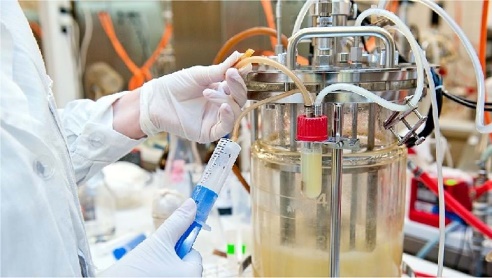 Job title: Chemical engineers develop ways to turn raw materials into everyday products.Routes and Entry requirements: UniversityYou'll normally need a degree or postgraduate qualification in:chemical engineeringprocess engineeringbiochemical engineeringYou may be able to do a postgraduate conversion course if you have a degree in a related area like engineering, chemistry or polymer science.A postgraduate master's qualification like an MEng can be studied at university. This course includes independent research and gives you a greater knowledge and understanding of chemical engineering science. It could also prepare you for further postgraduate study like a PhD.You'll usually need:4 or 5 GCSEs at grades 9 to 4 (A* to C), or equivalent, including English, maths and science2 or 3 A levels, or equivalent, including chemistrya degree in a relevant subject for postgraduate studyApprenticeshipYou may be able to do a science industry process engineer degree apprenticeship.You'll usually need:4 or 5 GCSEs at grades 9 to 4 (A* to C) and A levels, or equivalent, for a higher or degree apprenticeship WorkYou could start as a chemical engineering technician and do training on the job to qualify as an engineer.Skills required: You'll need:maths knowledgeknowledge of engineering science and technologyknowledge of chemistry including the safe use and disposal of chemicalsdesign skills and knowledgeknowledge of physicsanalytical thinking skillsscience skillsto be thorough and pay attention to detailto be able to use a computer and the main software packages competentlyWhat you'll do: If you work in research and development, you’ll: test new ways to develop products in the labuse computer models to work out the safest and most cost-effective production methodsplan how to move lab tests into a pilot production phase, then on to large-scale industrial processingdevelop methods to deal with by-products and waste materials in a safe wayIn manufacturing, you’ll:work with plant designers to create equipment and control instruments for the production processhelp to oversee the day-to-day operation of the processing plantmonitor production and deal with problemswork closely with quality control and health and safety managersWhat you’ll earn: £29,000 Starter to £60,000 ExperiencedWorking hours, patterns and environment:Typical hours (a week) 39 to 41You could work evenings, weekends/ bank holidays on shiftsYou could work in a laboratory, in an office or at a manufacturing plant.Your working environment may be outdoors some of the time.You may need to wear protective clothing.Career path and progression:With experience, you could progress to senior process or design engineer, research and development manager. You could go on to be a plant manager, or overall operations manager.
 
You could also move into consultancy work.